CURRICULUM VITAE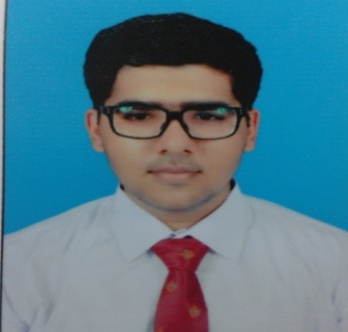 Syed Shaharyar AhmedL.L.B Hons.Punjab University Law College, Lahore.Contact: 0320-8033803PERSONAL INFORMATION:OBJECTIVES:-I aim to serve humanity by offering my legal services and by ensuring honest representation of law and justice at my end. Moreover, with the aim of continuously learning through both academic and co-curricular activities, I wish to develop and enhance my skill set in order to cope up with upcoming challenges pertaining with the vibrant field of law. I have participated in more than ten national level moot court competitions that have helped me in legal matters leading to a more robust understanding of this field as well as developing a more practical and professional oriented approach towards the legal realm.ACHIEVEMENTS: -I have participated in more than 8 national and international moot court competitions. I have completed the Blackstone School of Law Summer Internship Program 2022 as well. I have assisted different teams in preparing them for Jessup and have recently assisted a team from my institute while participating in Henry Dunant Moot Court Competition 2022.  I have been approved as a judge by ILSA for their Jessup Moot Court Competition 2023 for adjudication of international oral rounds and memorial. I am the youngest law student to qualify for adjudicating the International Rounds of Jessup 2023.I have been invited by the administrator of South Africa, for judging oral rounds of that region. I have been approved to serve as an arbitrator in the Willem C. Vis International Arbitration Moot 2023. I have been invited by UCP and UOL for adjudicating their law moots respectively in 2023. I am certified by Cisco Systems in Cybersecurity and IOT. I have been certified by the United States Institute of Peace in Conflict Analysis, Conflict Management and Peacemaking. I have been working as a content writer for more than three years now. I have worked with US based content writing firm named Crown Content Publications. I have written a few articles relating to Cybersecurity, Arbitration and International Relations.  I currently work with a private law firm namely Ibrar & Associates which operates mainly in Lahore, Pakistan. I am serving as a legal researcher and junior associate. EDUCATION:MUN EXPERIENCES:LAW MOOT COMPETITIONS:ADJUDICATIONS:OTHER INTERESTS/ACTIVITIES:Books/Newspaper ReadingPoetryChess MusicMediating Conflicts/ NegotiationsTeaching Drafting and Content Writing Name:Syed Shaharyar AhmedFather’s Name:Ibrar AhmedDate of Birth:14-04-2001Marital Status:SingleReligion:IslamDomicile:Lahore, Punjab, Pakistan.CNIC:35201-7296323-7Address:House # 806-J, Ravi Block, Allama Iqbal Town, Lahore.DEGREE/PROGRAMYEARSMARKS/CGPAINSTITUTEL.LB Hons.2018 - 2023.3.98/4.00 (Semester-IX)Punjab University Law College, Lahore.ICS2016 - 2018.966/1100Government College University (GCU), Lahore (BISE LAHORE).Matric (Science)2014 - 20161069/1100The Educators Jinnah Campus, Lahore (BISE LAHORE).CERTIFICATIONSYEARINSTITUTEIntellectual Property Law2023Upgrad (India)Constitutional Law 2023Upgrad (India)Business Law 2023Saylor AcademyConflict Analysis2020United States Institute of PeaceIntroduction to Peacekeeping and Peacebuilding2020United States Institute of PeaceCybersecurity Essentials and IoT2020Cisco SystemsDigital Marketing2020Google COVID-19 Contract Tracing2020Johns Hopkins UniversityDrafting and Negotiating Commercial Contracts2020The College of LawCollaborative Working in a Remote Team2020University of LeedsPresenting your work with impact2020University of LeedsElementary English2020Kings College LondonIntroduction to Psychology 2020Monash UniversityWhat makes a great leader2020Central Queensland UniversityThe Neuroscience of Leadership2020Central Queensland UniversityEducational Neuroscience2020Central Queensland UniversitySustainable Development in Asia2020Asian Development Banking Institute (ADBI)Security threats and Counter-Terrorism2020Murdoch UniversityMUNCOMMITTEEAWARDSFORMUN’20UNHRCSPECIAL MENTIONCOMPETITIONINSTITUTEAWARDSPULC Intra Moot Competition 2021Punjab University Law CollegeWinner (Best Team)HRPC Law Moot Competition 2021HRPC School of LawWinner (Best Team)YGA National Moot Competition 2022Youth General Assembly, Business and Law SchoolRunner UpUCP National Moot Competition 2022University of Central PunjabWinner (Best Team)UOL National Moot Competition 2022University of LahoreQuarter-finalistsBlackstone Law Moot Competition 2022Blackstone School of Law Semi-FinalistsLUMS International Moot Court Competition 2022Lahore University of Management Sciences (LUMS)Semi-FinalsitsPULC Intra Moot Competition 2023Punjab University Law CollegeWinner (Best Team)COMPETITIONINSTITUTETITLEPhilip C. Jessup 2023ILSAAdjudicator (Memorials)Jessup National Rounds South Africa 2023White & Case, South AfricaAdjudicator(Oral Rounds)Jessup International Rounds 2023White & Case, Washington D.C, USAAdjudicator (Oral Rounds)UOL Olympiad 3.0 (2023)University of LahoreAdjudicator (Memorials + Oral Rounds) UCP TAAKRA 2023University of Central PunjabAdjudicator (Oral Rounds) Willem C. Vis Law Moot 2023ViennaAdjudicator (Memorandum)